 H O T Ă R Â R E A  Nr. 56din  26 mai 2016privind aprobarea  rectificării bugetului de venituri și cheltuieli al Municipiului Dej pe anul 2016Consiliul local al Municipiului Dej, întrunit în ședința ordinară din data de 26 mai 2016,     Având în vedere proiectul de hotărâre, prezentat din iniţiativa primarului Municipiului Dej, întocmit în baza Raportului Nr. 9.365 din data de 11 aprilie 2016, al Direcției Economice din cadrul Primăriei Municipiului Dej, prin care se propune spre aprobare rectificarea bugetului de venituri și cheltuieli al Municipiului Dej, proiect avizat favorabil în ședința de lucru a comisiei economice din data de 26 mai 2016; În conformitate cu: prevederile ‘art. 19’, alin. (2) din Legea Nr. 273/2006 - lege privind finanţele publice locale, cu privire la rectificarea bugetului de venituri și cheltuieli; Ținând cont de prevederile ’art. 36’,  alin. (4),  lit. a), ’art. 45’, alin.  (2), lit. a),  și ’art. 115’,  alin. (1),  lit. b)  din Legea administraţiei publice locale Nr. 215/2001, republicată, cu modificările şi completările ulterioare,H O T Ă R Ă Ş T E: 	Art. 1.  Aprobă rectificarea bugetului de venituri și cheltuieli al Municipiului Dej,  cu suma de 253 mii lei astfel:       										mii leiArt. 2. Cu ducerea la îndeplinire a prevederilor prezentei hotărâri se încredințează Direcția Economică  din cadrul Primăriei Municipiului Dej.                                                  Preşedinte de şedinţă,Kovrig Anamaria MagdalenaNr. consilieri în funcţie -  18						Nr. consilieri prezenţi   -  15Nr. voturi pentru	   -  15	Nr. voturi împotrivă	   -   	Abţineri	               -  			        Contrasemnează,                                                                                                       Secretar                                                                                                   Jr. Pop Cristina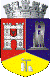 ROMÂNIAJUDEŢUL CLUJCONSILIUL LOCAL AL MUNICIPIULUI DEJStr. 1 Mai nr. 2, Tel.: 0264/211790*, Fax 0264/223260, E-mail: primaria@dej.roCod indicatorBuget inițialInfluențăBuget finalVenituri totale82,754.22253.0083,007.2211.02.090.00253.00253.00Cod indicatorBuget inițialInfluențăBuget finalCheltuieli totale 88,678.56253.0088,931.56Cap.65.02.55.01.630.00253.00253.00